Computer Sales, Repairs, Upgrade Red Mountain Laptops Windows based laptops repair, upgrades or refurbished laptop sales.  Scott Hodges: (919) 260-5280; Website: redmountainlaptops.com;  email: RedMountainLaptops@gmail.comChildcareEvening/weekend child care availableBecky Sheuneman: (919) 627-4657Construction/Remodeling Jack Williams Construction Remodeling, new construction, punch lists.  Jack Williams: (919) 259-2405; email: jackman4him@gmail.com April Glenning/Randy Wagner Co-Editors     (919) 471-3181/info@BahamaBaptistChurch.orgCutlery SalesBonnie Capps is now partnering with Rada Cutlery to provide you with the highest quality products at great prices. You can buy kitchen knives, cooking utensils, cutlery gift sets plus so much more. Ask me for a catalog or go online to www.radacutlery.com and select shop then email, text, or tell me the item numbers you would like to purchase. I will reply with your purchase total, payment options and delivery details.Bonnie Capps: (919) 384-5625Email: bonniecapps59@yahoo.comFlower Arrangements Wild Aster Farm Dried flower arrangements. Melissa English: (919) 810-2401; website: wildasterfarm.com;  email: Info@wildasterfarm.com Furniture/Woodworking Holdfast Concepts & Design Custom furniture, build, design, and rehabJohnnathan Williams: (918) 619-3940; email: holdfastcompany@gmail.comHealth/WellnessWild Aster Farm Dried or fresh medicinal & culinary herbs, seedlings, herbal products,  dried flowers(bulk). Melissa English: (919) 810-2401; website: wildasterfarm.com;  email: Info@wildasterfarm.comHome Maintenance Jack Williams ConstructionPlumbing, electrical, home maintenance.Jack Williams: (919) 259-2405; email: jackman4him@gmail.com Knife Making Holdfast Concepts & DesignKnife making, woodworking and metal fabrication. Johnnathan Williams: (918) 619-3940;email: holdfastcompany@gmail.comLawn and landscapeCAROLINA SCAPES, LLC     LANDSCAPING SERVICESLawn maintenance, irrigation work, landscape, lighting, drainage work, patios, outdoor kitchens, firepits, all hardscape needs, landscape design.Cody Johnson: (919) 698-9769Rick Johnson: (919) 730-0501Lawn Mowers/Equipment/Small Engine ServicesEllis MowersQuality mowers and other lawn equipment andsmall engine repair at affordable prices.Casey Ellis: (919) 323-1203;Website: ellismowers.com;email: ellis@ellismowers.comMiscellaneousHousekeeping, Elder Companion, Errands, and Virtual Personal Assistant Becky Sheuneman: (919) 627-4657NotaryPlease give at least a workday’s notice to assure the seal has been brought home from work. Teri Harris: (919) 949-2060Pest Control House ExterminatorsPest control, termites, mosquitos. We will make your home bug free.Ricky Duke: (919) 906-9937; Website: HouseExterminators.com; email:  HouseExterminators@gmail.comSewing & Seamstress work Garment creation, mending, alterations, and quilting. Becky Sheuneman: (919) 627-4657Quality Cotton Hang Towels-Use in your kitchen, bathroom, or even baby’s changing table. Thick 100% Cotton Full size (16” x 28”) hand towels folded over and crocheted to hang from a knob, towel ring, rod, or door handle. White with red or blue accent. Makes a thoughtful gift!  $5.00 each or 2 for $9. 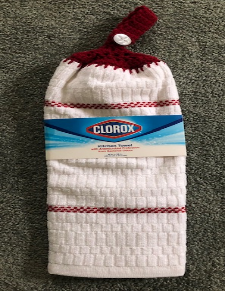 Decorate your kitchen for Fall and Halloween (examples pictured) with full size kitchen towels folded over and crocheted to hang from a cabinet knob or an appliance handle. Makes a charming hostess gift!  $4.00 each or 2 for $7.     			Randy Wagner: (614) 581-3054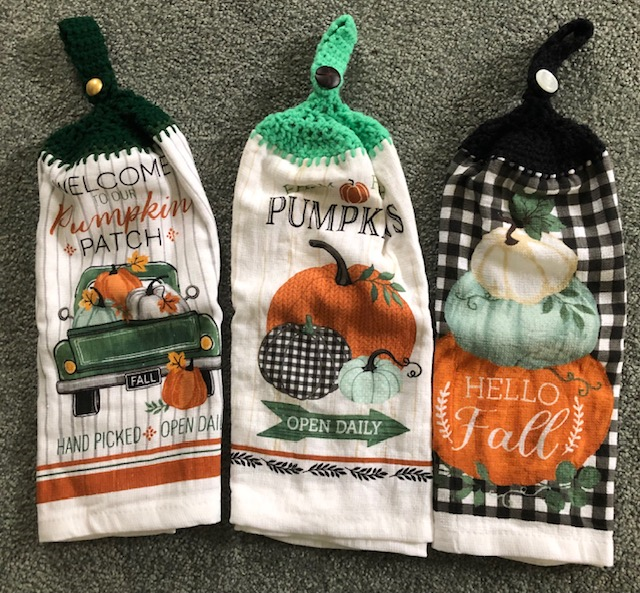 email: sunrands@gmail.comSmall trailer- 4’ x 8’. Great for yard work! Best reasonable offer.Woody Kelly: (919) 740-7496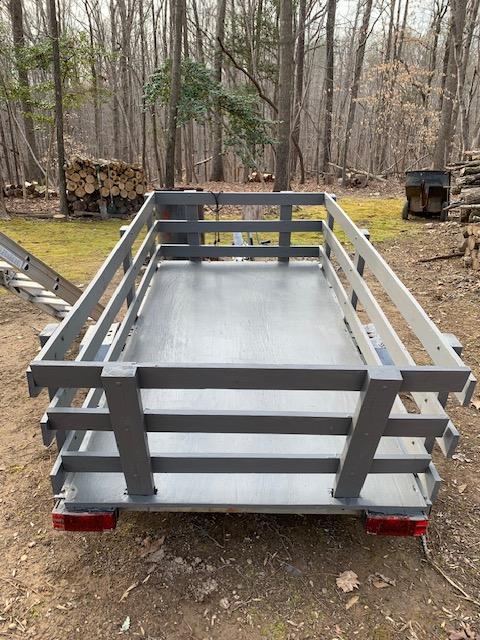 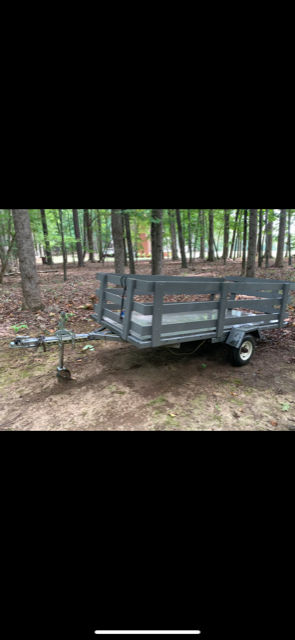 Electric Motor Repair: Repair of small  refrigerator motor needed. Contact Don Wagner (614) 581-3072 Hunting spot:  If you have land accessible to hunting please contact Darin Dowdy (304) 646-3419Wood stove and prefabricated duravent chimney installation: Single story, 4/12 pitch. Contact Tabitha (828) 206-4475Lost and Found will be emptied on October 15th.  Take a look in the gray tote outside the kitchen area and claim your items. Welcome to BBC ClassifiedsOctober 2023Page 1 of 4Page 2 of 4Page 3 of 4Items For SalePage 4 of 4Services NeededLost & Found on BBC Property